The Annual General MeetingThis meeting must be held every year in the life of a Club. Many Clubs arrange a social attraction along with their General Meeting and find this guarantees a good attendance.Suggestions for a notice and an agenda are set out below:A Suggested Notice(Heading and date of issue)1	Notice is hereby given that the Annual General Meeting of the …. Flower Club be held at ….. (venue) on …(date) at …. (time) to elect the Officers and Committee and to pass the accounts.2	Elections – insert here the details conforming with the Club’s Constitution. Nominations for …… giving names and addresses, should be in writing and sent to the Secretary not later than ……The consent of the nominees must be obtained before submitting their names3	Any Committee member wishing to resign, or not seeking re-election, should inform the Secretary in writing.4	If a Club member wishes to raise any matter, other than the business of the meeting, due notice must be given in writing to the Secretary.Note: The notice and agenda for this meeting should go out at least one month before the actual date of the meeting or at a period of notice laid down in the constitution.Suggested AgendaName of Club, date, time and venue to be given1	Apologies for absence2	Confirmation of the minutes of the Annual General Meeting held on ……This item will not, of course, appear on the first AGM agenda3	Matters arising4	Chairman’s report5	Secretary’s report6	Treasurer’s report and presentation and adoption of audited accounts7	Appointment of Auditor8	Programme Secretary’s report9	Resignations10	Election of:OfficersMain committeeShow committee11	Constitution - ratification of any	amendment12	Any other businessNAFASOsborne House12 Devonshire SquareLondon EC2M 4TETel: 020 7247 5567Fax: 020 7247 7232Email: flowers@nafas.org.ukWebsite: www.nafas.org.uk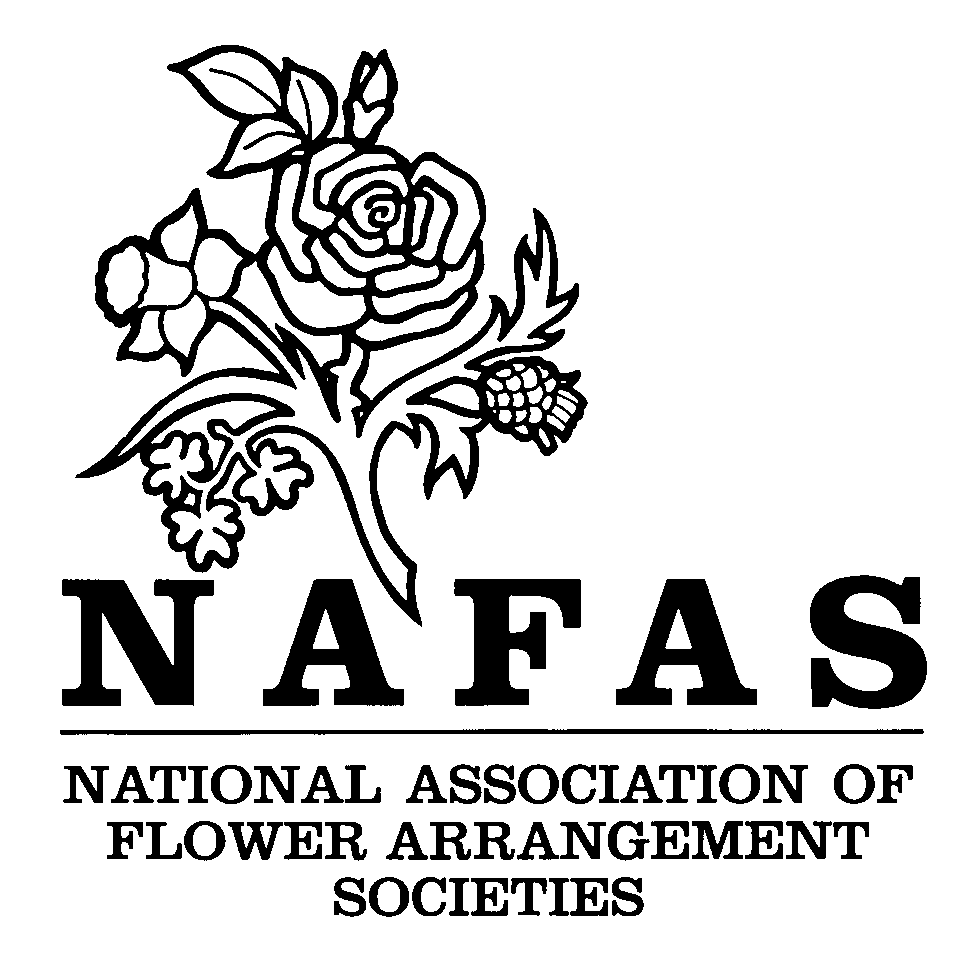 ORGANISING A FLOWER CLUBThe Inaugural MeetingThe First Committee MeetingThe Annual General Meeting2 of 3The Inaugural MeetingThe following steps should be taken:Before the Meeting1	Book a hall and ascertain whether there are any regulations governing its hire, in particular Health & Safety.2	Ask an experienced person to take the chair at this meeting. An Area representative is usually willing to do this if invited and would also speak on NAFAS.3	Invite all the people known to be interested.4	Arrange for a short flower arranging demonstration by a NAFAS qualified demonstrator. This is always a great attraction.5	Draw up a careful agenda; this is most important.6	Give some preliminary thought to dates, times, venue, membership subscriptions and the name of the Club.7	Arrange for a temporary secretary to record the proceedings and for a temporary treasurer to take subscriptions.8	Make provisional arrangements at a bank for an account to be opened.At the MeetingThe main purpose of the meeting is to form the Club and appoint a caretaker committee to run it until the first general meeting.Appoint a CommitteeIt is important that Committee members should be prepared to work hard, although at this stage they have only caretaker status.Appoint the Chairman of the Club and other OfficersA Chairman may be elected at the Inaugural Meeting, or if so agreed, at the first Committee meeting, when Committee members may elect one of their number to the Chair. It is also preferable that the Secretary and Treasurer be elected then, rather than at the Inaugural Meeting.  The First Committee MeetingThe first Committee meeting of the Club should take place as soon as possible after the Inaugural Meeting. An agenda of the business of the meeting should be drawn up in advance and sent to all members of the Committee.  The agenda should cover the following:1	Any items shown on the suggested agenda for the inaugural meeting and not dealt with at that meeting2	Constitution (The regulations governing the conduct of the Club)3	Election of Chairman4	Election of Vice Chairman5	Election of Secretary6	Election of Treasurer7	Programme (A Programme Secretary may be appointed for this purpose)8	Appointment of Auditor9	Correspondence10	Any other business11	Date, time and place of the next meeting